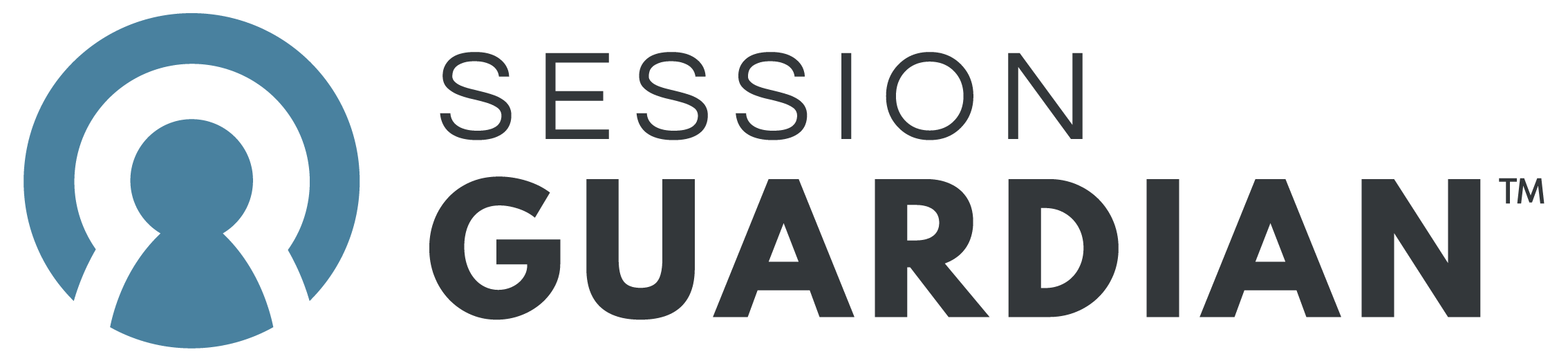 DATA SUBJECT DISCLOSURE FORMDATA SUBJECT DISCLOSURE FORMPlease complete and send by email to  privacy@sessionguardian.comPlease complete and send by email to  privacy@sessionguardian.comPlease complete and send by email to  privacy@sessionguardian.comPlease complete and send by email to  privacy@sessionguardian.comPlease complete and send by email to  privacy@sessionguardian.comPlease complete and send by email to  privacy@sessionguardian.comPlease complete and send by email to  privacy@sessionguardian.comPlease complete and send by email to  privacy@sessionguardian.comPlease complete and send by email to  privacy@sessionguardian.comPlease complete and send by email to  privacy@sessionguardian.comPlease complete and send by email to  privacy@sessionguardian.comPlease complete and send by email to  privacy@sessionguardian.comThis Data Subject Disclosure Form is addressed to the person identified below because of completing the Data Subject Access Request Form.This Data Subject Disclosure Form is addressed to the person identified below because of completing the Data Subject Access Request Form.This Data Subject Disclosure Form is addressed to the person identified below because of completing the Data Subject Access Request Form.This Data Subject Disclosure Form is addressed to the person identified below because of completing the Data Subject Access Request Form.Data Subject’s Full NameData Subject’s Date of BirthData Subject’s Date of BirthData Subject’s Date of BirthData Subject’s Current AddressData Subject’s Current AddressData Subject’s Current AddressData Subject’s Current AddressPurpose of processingPurpose of processingPurpose of processingPurpose of processingRecipients, or categories of recipients Recipients, or categories of recipients Recipients, or categories of recipients Recipients, or categories of recipients Retention periodRetention periodRetention periodRetention periodSource of the data (if not collected from the data subject)Source of the data (if not collected from the data subject)Source of the data (if not collected from the data subject)Source of the data (if not collected from the data subject)  Any regulated automated decisions taken   Any regulated automated decisions taken   Any regulated automated decisions taken   Any regulated automated decisions taken Response to Data Subject Access RequestResponse to Data Subject Access RequestResponse to Data Subject Access RequestResponse to Data Subject Access RequestReasons for not disclosing information to the Data subjectReasons for not disclosing information to the Data subjectReasons for not disclosing information to the Data subjectReasons for not disclosing information to the Data subjectThe information relates to an individual or individuals other than the data subject.The information relates to an individual or individuals other than the data subject.☐☐A similar or identical request in relation to the same data subject was previously complied with within a reasonable time period.  Since there is no significant change in personal data held in relation to that data subject, any further request made within a six-month period of the original request is considered to be a repeat request. Company does not normally provide further copies of the same data, nor is required to provide copies of documents which are already in the public domain.A similar or identical request in relation to the same data subject was previously complied with within a reasonable time period.  Since there is no significant change in personal data held in relation to that data subject, any further request made within a six-month period of the original request is considered to be a repeat request. Company does not normally provide further copies of the same data, nor is required to provide copies of documents which are already in the public domain.☐☐Personal data are held in relation to a data subject that is in the form of an opinion given in confidence or protected by copyright law.Personal data are held in relation to a data subject that is in the form of an opinion given in confidence or protected by copyright law.☐☐The information is considered privileged or confidential (e.g., a direct communication between a client and his/her lawyer).The information is considered privileged or confidential (e.g., a direct communication between a client and his/her lawyer).☐☐The information is kept only for the purpose of statistics or research, and the results of the statistical work or research are not made available in a form that identifies any of the individuals involved.The information is kept only for the purpose of statistics or research, and the results of the statistical work or research are not made available in a form that identifies any of the individuals involved.☐☐The purposes related to the individual’s rights under data protection legislation: requests made for other, non-data protection purposed can be rejected.The purposes related to the individual’s rights under data protection legislation: requests made for other, non-data protection purposed can be rejected.☐☐As a Data subject, you have the following rights:As a Data subject, you have the following rights:As a Data subject, you have the following rights:As a Data subject, you have the following rights:Right of rectification – you have a right to correct data that we hold about you that is inaccurate or incomplete.Right to be forgotten – in certain circumstances you can ask for the data we hold about you to be erased from our records.Right to restriction of processing – where certain conditions apply, to have a right to restrict the processing.Right to object to processing – you have the right to object to certain types of processing such as direct marketing.Right to lodge a complaint – if you are not satisfied with how your personal data is being processed by Company (or third parties), or how your complaint has been handled, you may lodge a complaint directly with the supervisory authority and Company data protection representatives (IS & IT Manager)Right of rectification – you have a right to correct data that we hold about you that is inaccurate or incomplete.Right to be forgotten – in certain circumstances you can ask for the data we hold about you to be erased from our records.Right to restriction of processing – where certain conditions apply, to have a right to restrict the processing.Right to object to processing – you have the right to object to certain types of processing such as direct marketing.Right to lodge a complaint – if you are not satisfied with how your personal data is being processed by Company (or third parties), or how your complaint has been handled, you may lodge a complaint directly with the supervisory authority and Company data protection representatives (IS & IT Manager)Right of rectification – you have a right to correct data that we hold about you that is inaccurate or incomplete.Right to be forgotten – in certain circumstances you can ask for the data we hold about you to be erased from our records.Right to restriction of processing – where certain conditions apply, to have a right to restrict the processing.Right to object to processing – you have the right to object to certain types of processing such as direct marketing.Right to lodge a complaint – if you are not satisfied with how your personal data is being processed by Company (or third parties), or how your complaint has been handled, you may lodge a complaint directly with the supervisory authority and Company data protection representatives (IS & IT Manager)Right of rectification – you have a right to correct data that we hold about you that is inaccurate or incomplete.Right to be forgotten – in certain circumstances you can ask for the data we hold about you to be erased from our records.Right to restriction of processing – where certain conditions apply, to have a right to restrict the processing.Right to object to processing – you have the right to object to certain types of processing such as direct marketing.Right to lodge a complaint – if you are not satisfied with how your personal data is being processed by Company (or third parties), or how your complaint has been handled, you may lodge a complaint directly with the supervisory authority and Company data protection representatives (IS & IT Manager)Name of the PersonTitleCompany Name Name of the PersonTitleCompany Name Name of the PersonTitleCompany Name Name of the PersonTitleCompany Name Date: Signature: Date: Signature: Date: Signature: Date: Signature: 